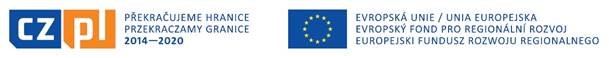 Projekt jest współfinansowany ze środków Europejskiego Funduszu Rozwoju Regionalnego, budżetu państwa oraz budżetu Samorządu Województwa Opolskiego w ramach Programu INTERREG V-A Republika Czeska – PolskaOpole, dnia 25.08.2022 r.Zamawiający:Województwo Opolskie z siedzibą:Urząd Marszałkowski Województwa Opolskiego ul. Piastowska 14, 45 – 082 OpoleINFORMACJA O WYBORZE NAJKORZYSTNIEJSZEJ OFERTYDotyczy:  postępowania o udzielenie zamówienia publicznego w trybie podstawowym (bez negocjacji) na podstawie: art. 275 pkt 1 pn.: „Wykonanie i dostawa kalendarzy dla Programu Interreg V-A Republika Czeska – Polska ”, nr DOA-ZP.272.21.2022Działając na podstawie art. 253 ust. 2 ustawy z 11 września 2019 r. – Prawo zamówień publicznych (t.j. Dz.U. z 2022 poz. 1710) – dalej: ustawa Pzp, zamawiający informuje, że dokonał wyboru oferty najkorzystniejszej.Jako ofertę najkorzystniejszą uznano ofertę nr 6, złożoną przez wykonawcę: FIRMA HANDLOWA REMI ADAM KROKOWSKI, UL. STRAŻACKA 35, 43-382 BIELSKO-BIAŁAUzasadnienie prawne: Zgodnie z art. 239 ust. 1 i 2 ustawy Pzp Zamawiający wybrał najkorzystniejszą ofertę na podstawie kryteriów oceny ofert określonych w dokumentach zamówienia - SWZ. Uzasadnienie faktyczne: Przedmiotowa oferta została sporządzona zgodnie z wymaganiami Zamawiającego i wpłynęła w określonym terminie. Ponadto uzyskała najkorzystniejszy bilans punktów w oparciu o ustalone kryteria, a Wykonawca spełnił wszystkie warunki określone przez Zamawiającego w SWZ.Wykaz złożonych ofert wraz z uzyskaną punktacją:Z upoważnienia Zarządu Województwa Opolskiego/podpis nieczytelny/Anna Kurdej-MichniewiczZ-ca Dyrektora Departamentu Organizacyjno – Administracyjnego…………………………………………………………………Kierownik zamawiającego lub osobaupoważniona do podejmowania czynności 
w jego imieniuNumer ofertyWykonawca(nazwa albo imię i nazwisko, siedziba albo miejsce zamieszkania (…))Kryterium 1:Cena zamówienia: P1: - waga 60%przyznana punktacjaKryterium 2:Termin wykonania i dostarczenia zamówienia - waga 40%przyznana punktacjaŁączna punktacjaNAZWA: ZAPOL SOBCZYK SPÓŁKA KOMANDYTOWA AL. PIASTÓW 42, 71-062 SZCZECIN 57,86 pkt40,00 pkt97,86 pktNAZWA: KALTOM UL. KOŚCIUSZKI 142 B, 26-120 BLIŻYNOferta odrzucona – nie podlega ocenieOferta odrzucona – nie podlega ocenieOferta odrzucona – nie podlega ocenieNAZWA: PPHU LIR ELŻBIETA ZAJET UL. GRUNWALDZKA 2, 82-300 ELBLĄG29,45 pkt 40,00 pkt69,45 pktNAZWA: AGENCJA REKLAMOWA TOP AGNIESZKA ŁUCZAKUL. CHOCIMSKA 4, 87-800 WŁOCŁAWEK59,45 pkt40,00 pkt99,45 pktNAZWA: DRUKARNIA SIL VEG DRUK S.C PAWELAK JANUSZ, PEŁKA DARIUSZ SIL VEG DRUK, ŚMICH DARIUSZ SIL VEG DRUKUL. NIEGOLEWSKICH 12, 42-700 LUBLINIEC  42,63 pkt40,00 pkt82,63 pktNAZWA: FIRMA HANDLOWA REMI ADAM KROKOWSKIUL. STRAŻACKA 35, 43-382 BIELSKO-BIAŁA 60,00 pkt40,00 pkt100,00 pktNAZWA: AGENCJA REKLAMY EUREKA PLUS 
B. FEDOROWICZ R. FEDOROWICZUL. 3 MAJA 11/10, 35-030 RZESZÓW40,75 pkt40,00 pkt80,75 pktNAZWA: AGENCJA REKLAMOWO WYDAWNICZA STUDIO B&W WOJCIECH JANECKIUL. PODJAZDOWA 2/31, 41-200 SOSNOWIEC50,63 pkt 40,00 pkt90,63 pkt